GRAD KARLOVAC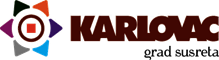 Obrazac za provjeru formalnih (administrativnih)uvjeta natječajaPodručje prijave(redni broj i naziv programskog područja iz Javnog natječaja):Naziv udruge:Naziv programa:Referentni broj prijave:RBNaziva dokumenta/prilogaPRIJAVITELJPRIJAVITELJPRIJAVITELJRBNaziva dokumenta/prilogaDANENE1. PROPISANI KRITERIJI1. PROPISANI KRITERIJI1. PROPISANI KRITERIJI1. PROPISANI KRITERIJI1. PROPISANI KRITERIJI1.1.Prijava je pristigla kroz aplikaciju SOM NATJEČAJI 1.2.Prijava programa je dostavljena na pravi natječaj na dostavu prijava 1.3.Prijava programa je dostavljena u zadanom roku1.4.Zatraženi iznos sredstava je unutar financijskih pragova postavljenih u natječaju1.5.Lokacija provedbe programa je prihvatljiva lokacija1.6.Prijavitelj djeluje na području Karlovca1.7.Prijava programa pisana je na hrvatskom jeziku 2. OSNOVNA NATJEČAJNA DOKUMENTACIJA2. OSNOVNA NATJEČAJNA DOKUMENTACIJA2. OSNOVNA NATJEČAJNA DOKUMENTACIJA2. OSNOVNA NATJEČAJNA DOKUMENTACIJA2. OSNOVNA NATJEČAJNA DOKUMENTACIJA2.1.Propisani prijavni obrazac opisa programa je dostavljen putem aplikacije SOM NATJEČAJI2.2.Propisani prijavni obrazac proračuna je dostavljen putem aplikacije SOM NATJEČAJI3. DODATNA NATJEČAJNA DOKUMENTACIJA3. DODATNA NATJEČAJNA DOKUMENTACIJA3. DODATNA NATJEČAJNA DOKUMENTACIJA3. DODATNA NATJEČAJNA DOKUMENTACIJA3. DODATNA NATJEČAJNA DOKUMENTACIJA3.1.Obrazac životopisa voditelja priložen u aplikaciju SOM NATJEČAJI3.2.Obrazac izjave o nepostojanju dvostrukog financiranja – potpisan i ovjeren i dostavljen kroz aplikaciju SOM NATEČAJI3.3.Obrazac izjave o projektima/programima financiranima iz javnih izvora – potpisan i ovjeren dostavljen kroz aplikaciju SOM NATEČAJI3.4.Obrazac popisa dokumentacije – potpisan i ovjeren dostavljen kroz aplikaciju SOM NATEČAJI4.OBAVEZNI PRILOZI-provjerava Grad Karlovac4.OBAVEZNI PRILOZI-provjerava Grad Karlovac4.OBAVEZNI PRILOZI-provjerava Grad Karlovac4.OBAVEZNI PRILOZI-provjerava Grad Karlovac4.OBAVEZNI PRILOZI-provjerava Grad Karlovac4.1.Dokaz o registraciji –  sukladno Uputama za prijavitelje (registarski broj) 4.2.Dokaz o području djelovanja-sukladno Uputama za prijavitelje - STATUT4.3.Dokaz o transparentnom financijskom poslovanju-sukladno Uputama za prijavitelje (RNO BROJ)5. NEOBAVEZNI PRILOZI5. NEOBAVEZNI PRILOZI5. NEOBAVEZNI PRILOZI5. NEOBAVEZNI PRILOZI5. NEOBAVEZNI PRILOZI5.1.5.2.NAPOMENA: NAPOMENA: NAPOMENA: NAPOMENA: 